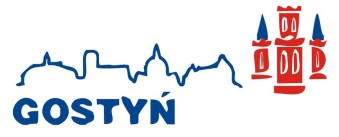 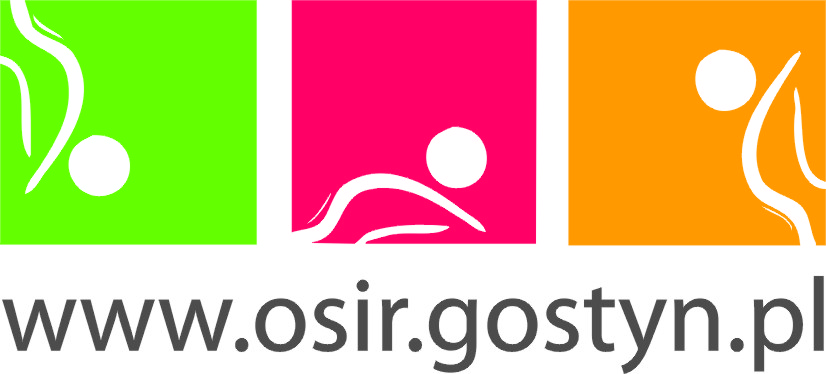 HARMONOGRAM TRENINGÓW – BOISKO NR 3 11-17.05.2020R.Poniedziałek: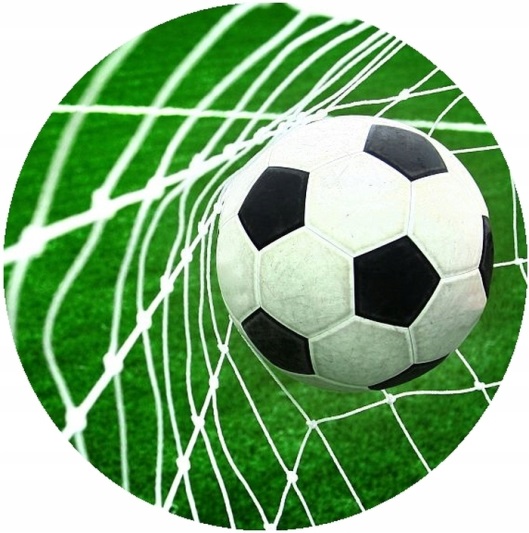 16:00 – 19:00	MKS Kania Gostyń - JuniorWtorek:16:00 – 20:00	MKS Kania Gostyń - TrampkarzŚroda:18:00 – 20:00	MKS Kania Gostyń – TrampkarzCzwartek:15:00 – 18:00	MKS Kania Gostyń - Junior18:00 – 20:00	MKS Kania Gostyń - TrampkarzPiątek:16:00 – 20:00	MKS Kania Gostyń - Trampkarz